Zajęcia korekcyjno- kompensacyjne- 03.06.2020 6- latki ( grupa Sowy, Wiewiórki)Temat: Zabawy matematyczneMatematyczny wierszyk.https://przedszkolankowo.pl/2020/04/13/dzien-matematyki-matematyczne-zabawy-wsrod-przedszkolakow-scenariusz-zajec/Dziecko pokazuje  ruchem treść wierszyka: Krok do przodu, w lewo , w prawo.Krok do tyłu rusz się żwawo.Teraz na przód aż trzy kroki…i do góry dwa podskoki.Zachęcam do rozróżniania przez dziecko błędnego liczenia od poprawnego.Osoba dorosła liczy poprawnie lub źle, a zadaniem dziecka jest poprawienie odpowiedzi dorosłego.„Kolorowe paski”- dziecko wycina paski po czym osoba dorosła kieruje polecenia: Ułóż w poprawny sposób:Pierwszy pasek  jest koloru…Drugi pasek jest koloru…Trzeci pasek jest koloru… itd.Wykonaj poniższe karty pracy: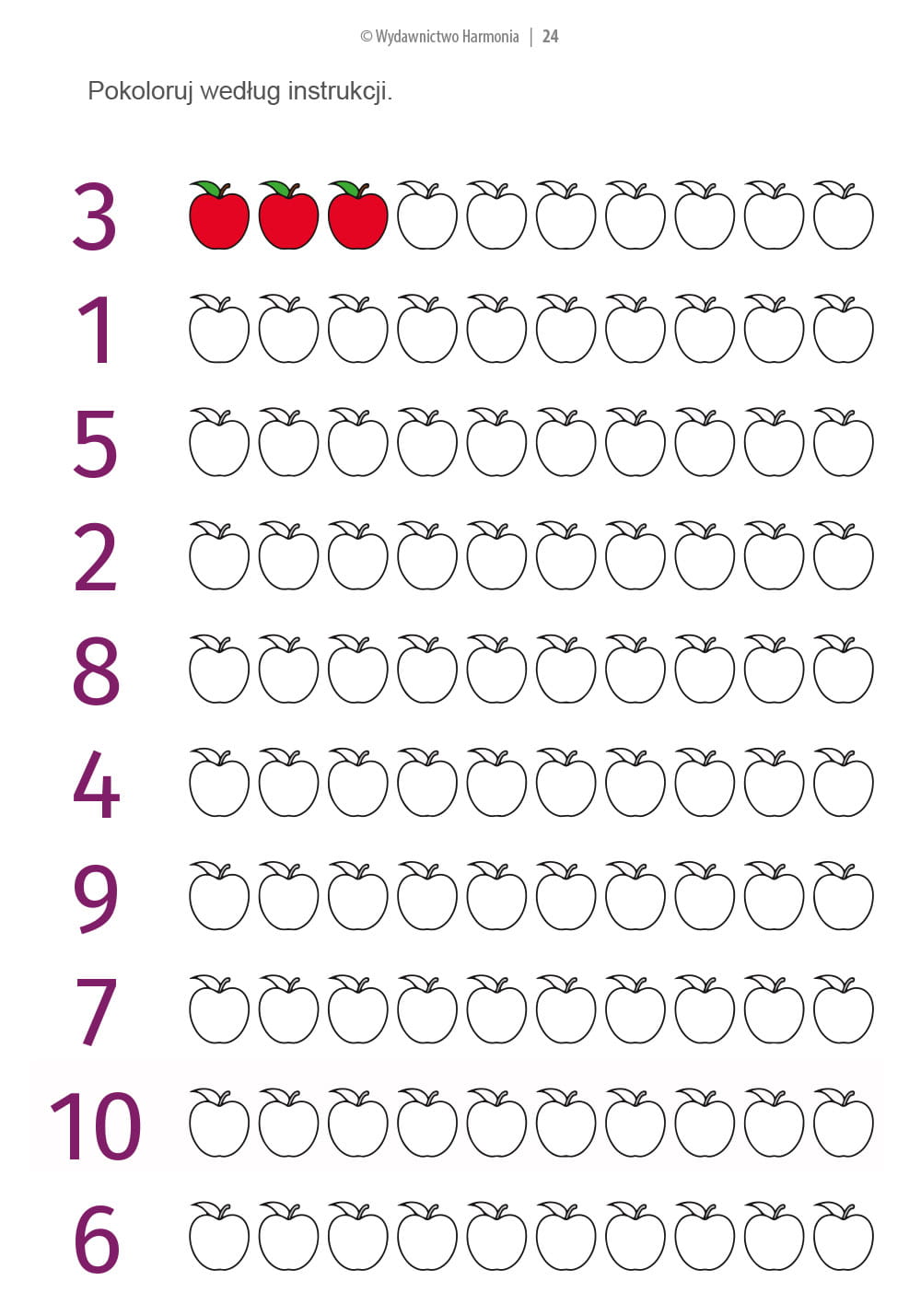 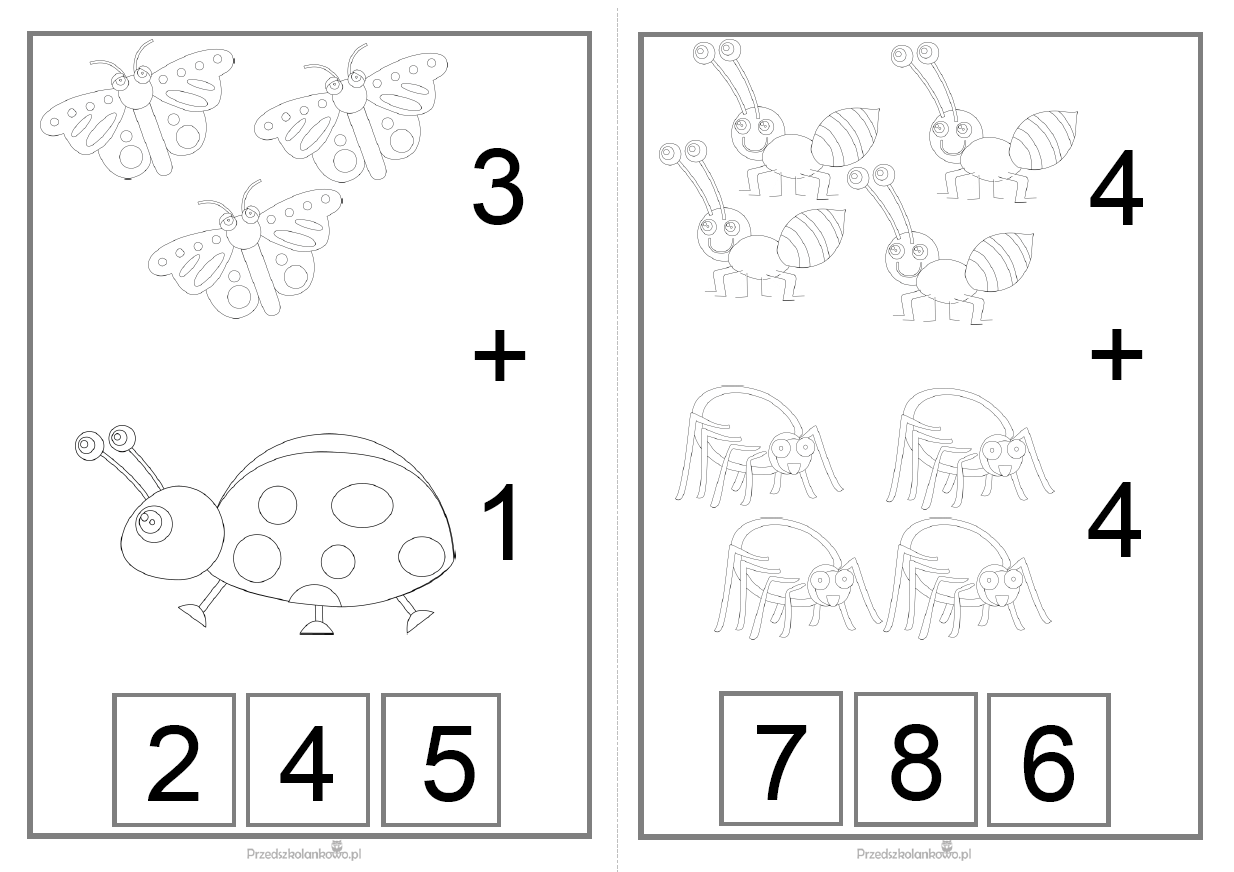 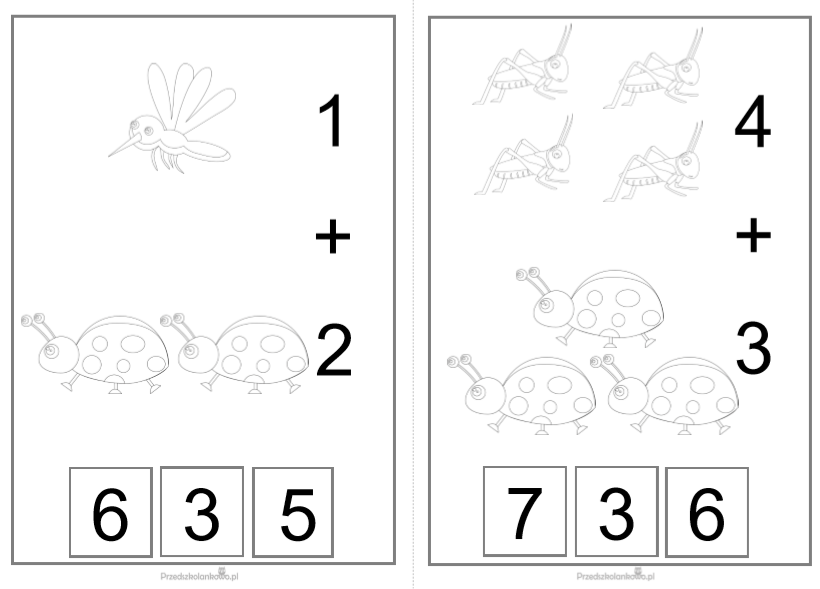 https://przedszkolankowo.pl/2018/04/23/na-wiosennej-lace-zabawy-matematyczne-z-klamerkami/